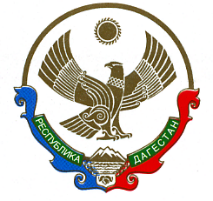 КОМИТЕТ ПО РЫБНОМУ ХОЗЯЙСТВУ РЕСПУБЛИКИ ДАГЕСТАН367000, РД, г. Махачкала, ул. Даниялова д.23                                                            www.комрыбхозрд.рф                                                                                        +7(8722)56-20-42                                                                                                              e-mail:  krx@e-dag.ru                                                                                                               № _____________                                                                            «____» ________________ 2024 г.ПриказОб утверждении Порядка работы конкурсной комиссии по проведению конкурса на замещение вакантной должности руководителя государственного учреждения Республики Дагестан, подведомственного Комитету по рыбному хозяйству Республики Дагестан, и Методики проведения конкурса на замещение вакантной должности руководителя государственного учреждения Республики Дагестан, подведомственного Комитету по рыбному хозяйству Республики ДагестанВ соответствии с постановлением Правительства Республики Дагестан от 11 мая 2010 года № 132 "Об утверждении Порядка назначения и освобождения от должности руководителей государственных учреждений и Порядка проведения аттестации руководителей государственных учреждений" (Собрание законодательства Республики Дагестан, 2010, № 9, ст. 423; официальный интернет-портал правовой информации (http://www.pravo.gov.ru), 2023, 5 мая, № 0500202305050020),приказываю:1. Утвердить:Порядок работы конкурсной комиссии по проведению конкурса на замещение вакантной должности руководителя государственного учреждения Республики Дагестан, подведомственного Комитету по рыбному хозяйству Республики Дагестан, согласно приложению № 1 к настоящему приказу;Методику проведения конкурса на замещение вакантной должности руководителя государственного учреждения Республики Дагестан, подведомственного Комитету по рыбному хозяйству Республики Дагестан, согласно приложению № 2 к настоящему приказу.2. Отделу бухгалтерского учета, государственной службы, кадров и делопроизводства:разместить настоящий приказ на официальном сайте Комитета по рыбному хозяйству Республики Дагестан в информационно-телекоммуникационной сети "Интернет" (http://комрыбхозрд.рф);направить настоящий приказ на государственную регистрацию в Министерство юстиции Республики Дагестан и официальную копию в Управление Министерства юстиции Российской Федерации по Республике Дагестан для включения в федеральный регистр Российской Федерации в установленном порядке.3. Настоящий приказ вступает в силу в установленном законодательством порядке.4. Контроль за исполнением настоящего приказа оставляю за собой.Председатель                                                                                  Х. Шамхалова Приложение N 1
к приказу Комитета по рыбному хозяйству Республики Дагестан                                                                                                                  от     августа 2024 г. №                    ПОРЯДОК РАБОТЫ КОНКУРСНОЙ КОМИССИИ ПО ПРОВЕДЕНИЮ КОНКУРСА НА ЗАМЕЩЕНИЕ ВАКАНТНОЙ ДОЛЖНОСТИ РУКОВОДИТЕЛЯ ГОСУДАРСТВЕННОГО УЧРЕЖДЕНИЯ РЕСПУБЛИКИ ДАГЕСТАН, ПОДВЕДОМСТВЕННОГО КОМИТЕТУ ПО РЫБНОМУ ХОЗЯЙСТВУ РЕСПУБЛИКИ ДАГЕСТАН1. Порядок работы конкурсной комиссии по проведению конкурса на замещение вакантной должности руководителя государственного учреждения Республики Дагестан, подведомственного Комитету по рыбному хозяйству Республики Дагестан (далее - Порядок), определяет методы, способы и процедуру работы конкурсной комиссии Комитета по рыбному хозяйству Республики Дагестан по проведению конкурса на право замещения вакантной должности руководителя подведомственного учреждения (далее - Комиссия).Конкурс на право замещения вакантной должности руководителя государственного учреждения, подведомственного Комитету по рыбному хозяйству  Республики Дагестан (далее - руководитель учреждения), проводится в течение трех месяцев со дня образования вакансии, если для организаций соответствующей сферы деятельности законами не предусмотрен иной порядок назначения руководителя и прекращения его полномочий и (или) заключения и прекращения срочного трудового договора с ним.Конкурс обеспечивает выявление и оценку уровня образования, опыта соответствующей работы, деловой репутации и личностных характеристик кандидатов на должность руководителя учреждения (далее - кандидаты).Конкурс является открытым по составу участников.2. Комиссия в своей деятельности руководствуется Конституцией Российской Федерации, статьей 275 Трудового кодекса Российской Федерации, федеральными законами, указами и распоряжениями Президента Российской Федерации, Конституцией Республики Дагестан, постановлением Правительства Республики Дагестан от 11 мая 2010 г. N 132 "Об утверждении Порядка назначения и освобождения от должности руководителей государственных учреждений и Порядка проведения аттестации руководителей государственных учреждений".3. Комиссия действует на постоянной основе и образована для проведения конкурса на замещение вакантной должности руководителя учреждения.4. Комиссия является коллегиальным органом, состоит из председателя, секретаря и членов Комиссии.В случае, когда присутствие члена Комиссии на заседании невозможно по уважительным причинам (болезнь, командировка, отпуск), должна производиться его замена с внесением соответствующего изменения в состав Комиссии.К работе Комиссии по решению ее председателя могут привлекаться с правом совещательного голоса эксперты - представители научных учреждений либо других организаций, являющиеся специалистами по вопросам, связанным с отраслевой спецификой учреждения.Состав Комиссии формируется таким образом, чтобы была исключена возможность возникновения конфликтов интересов, которые могли бы повлиять на принимаемые Комиссией решения.Количество членов Комиссии должно составлять не менее 5 человек. Состав Комиссии утверждается приказом Комитета по рыбному хозяйству Республики Дагестан (далее - Комитет).В состав Комиссии входят председатель Комитета по рыбному хозяйству Республики Дагестан и (или) уполномоченные им гражданские служащие, замещающие должности гражданской службы в Комитете.При проведении конкурсов на замещение вакантных должностей руководителей государственных учреждений, государственных унитарных предприятий Республики Дагестан, за исключением государственных учреждений, государственных унитарных предприятий Республики Дагестан, включенных в перечень, утверждаемый Правительством Республики Дагестан, в состав конкурсной комиссии на основании предложения соответствующего главы муниципального района (городского округа) Республики Дагестан, на территории которого соответствующим государственным учреждением, государственным унитарным предприятием Республики Дагестан осуществляется основная деятельность, включается представитель администрации муниципального района (городского округа) Республики Дагестан.5. Председатель Комиссии осуществляет общее руководство деятельностью Комиссии, председательствует на заседаниях Комиссии, организует работу Комиссии, осуществляет общий контроль за реализацией принятых Комиссией решений, распределяет обязанности между членами Комиссии.В отсутствие председателя Комиссии обязанности председателя исполняет его заместитель.6. Секретарем Комиссии является гражданский служащий, занимающий должность в отделе подразделении по вопросам государственной службы и кадров Министерства, участвующий в заседаниях Комиссии без права голоса.Секретарь Комиссии:организует публикацию подготовленного Комиссией информационного сообщения о проведении конкурса на право замещения вакантной должности руководителя государственного учреждения Республики Дагестан, подведомственного Комитету (далее - конкурс), на официальном сайте Министерства. Информационное сообщение о проведении конкурса публикуется не менее чем за 30 дней до объявленной в нем даты проведения конкурса;в течение 5 рабочих дней со дня поступления документов от претендентов направляет их в Управление Главы Республики Дагестан по вопросам противодействия коррупции;ведет учет заявок претендентов и регистрирует поступившие заявки в день регистрации;проверяет правильность оформления заявок и прилагаемых к ним документов;передает в Комиссию по окончании срока приема поступившие заявки с прилагаемыми к ним документами;информирует членов Комиссии о времени заседания, решает иные организационные вопросы;готовит информационное сообщение о результатах конкурса и обеспечивает его публикацию.7. Основными задачами Комиссии являются:прием и отбор документов, представленных на конкурс;принятие решения об отборе кандидата (кандидатов).8. Комиссия:определяет конкретные конкурсные процедуры с использованием не противоречащих федеральным законам и другим нормативным правовым актам Российской Федерации методов оценки профессиональных и личностных качеств кандидатов на замещение вакантной должности руководителя;оценивает кандидатов на основании представленных ими документов;оценивает кандидатов на основе выбранных конкурсных процедур в соответствии с методикой проведения конкурса на право замещения вакантной должности руководителя государственного учреждения Республики Дагестан, подведомственного Комитету по рыбному хозяйству Республики Дагестан.9. Оценка профессионального уровня кандидатов на замещение вакантной должности руководителя учреждения осуществляется Комиссией на основании представленных кандидатами документов об образовании и о квалификации, осуществлении трудовой деятельности, а также на основе выбранных конкурсных процедур.10. Заседание Комиссии проводится при наличии не менее двух кандидатов на вакантную должность руководителя учреждения.11. Заседание Комиссии считается правомочным, если на нем присутствует не менее двух третей от общего количества ее членов.12. Решение Комиссии по результатам проведения конкурса на замещение вакантной должности руководителя учреждения принимается открытым голосованием простым большинством голосов ее членов, присутствующих на заседании, в отсутствие кандидата и является основанием для назначения его на вакантную должность руководителя учреждения либо отказа в таком назначении. При равенстве голосов решающим является голос председательствующего на заседании Комиссии.13. Комиссия принимает одно из следующих решений:о признании кандидата победителем конкурса;о том, что победитель конкурса не выявлен - в случае если кандидаты набрали менее 60 процентов от максимально возможного количества баллов;о признании конкурса несостоявшимся:в случае если не было выявлено кандидата, отвечающего требованиям, предъявляемым по должности;при наличии не менее двух кандидатов на вакантную должность руководителя учреждения.14. Результаты голосования Комиссии оформляются решением конкурсной комиссии по итогам конкурса на замещение вакантной должности руководителя учреждения Республики Дагестан, подведомственного Комитету по рыбному хозяйству Республики Дагестан, по форме согласно приложению № 2 к Методике проведения конкурса на замещение вакантной должности руководителя государственного учреждения Республики Дагестан, подведомственного Комитету по рыбному хозяйству Республики Дагестан.Результаты конкурса оформляются протоколом, который подписывается председателем, секретарем и членами Комиссии, принявшими участие в заседании.15. Решение Комиссии по результатам конкурса оформляется в течение 2 рабочих дней со дня проведения заседания Комиссии.16. Сообщения о результатах конкурса на замещение должности руководителя учреждения направляются в письменной форме кандидатам в течение 3 рабочих дней со дня его завершения. Информация о результатах конкурса также размещается в указанный срок на официальном сайте Комитета в информационно-телекоммуникационной сети "Интернет".17. Если в результате проведения конкурса не были выявлены кандидаты, отвечающие заявленным требованиям, Комитет может принять решение о проведении повторного конкурса.18. Лицо, признанное победителем конкурса, в месячный срок со дня определения победителя конкурса назначается руководителем учреждения приказом Комитета.Комитет заключает по соглашению сторон срочный трудовой договор с руководителем учреждения.19. Документы кандидатов, участвовавших в конкурсе, по окончании проведения конкурса возвращаются им по письменному заявлению в течение трех лет со дня завершения конкурса. До истечения этого срока документы хранятся в архиве Комитета, после чего подлежат уничтожению.20. Решение конкурсной комиссии может быть обжаловано кандидатом на замещение вакантной должности руководителя учреждения в соответствии с законодательством Российской Федерации.Приложение № 2к приказу Комитета по рыбномухозяйству Республики Дагестан                                                                                от     августа 2024 г. №  МЕТОДИКА ПРОВЕДЕНИЯ КОНКУРСА НА ЗАМЕЩЕНИЕ ВАКАНТНОЙ ДОЛЖНОСТИ РУКОВОДИТЕЛЯ ГОСУДАРСТВЕННОГО УЧРЕЖДЕНИЯ РЕСПУБЛИКИ ДАГЕСТАН, ПОДВЕДОМСТВЕННОГО КОМИТЕТУ ПО РЫБНОМУ ХОЗЯЙСТВУ РЕСПУБЛИКИ ДАГЕСТАН1. Настоящая Методика проведения конкурса на замещение вакантной должности руководителя государственного учреждения Республики Дагестан, подведомственного Комитету (далее - Методика), определяет организацию и порядок проведения конкурса на замещение вакантной должности руководителя государственного учреждения, подведомственного Комитету (далее - руководитель учреждения).2. Конкурс на замещение вакантной должности руководителя учреждения объявляется по решению председателя Комитета по рыбному хозяйству Республики Дагестан в течение трех месяцев со дня образования вакансии.3. Конкурс на замещение вакантной должности руководителя учреждения (далее - конкурс) заключается в оценке профессионального уровня претендентов на замещение вакантной должности руководителя учреждения, их соответствия установленным квалификационным требованиям к должности руководителя учреждения, а также в определении победителя.4. К участию в конкурсе допускаются граждане Российской Федерации, владеющие государственным языком Российской Федерации, имеющие высшее образование по специальности, указанной в информационном сообщении о проведении конкурса, стаж работы по специальности не менее пяти лет.5. Не имеют права на участие в конкурсе на замещение должности руководителя учреждения граждане:признанные недееспособными или ограниченно дееспособными решением суда, вступившим в законную силу;осужденные и содержащиеся в местах лишения свободы по приговору суда, имеющие неснятую (непогашенную) судимость;при наличии заболевания, препятствующего исполнению ими должностных обязанностей, подтвержденного заключением медицинского учреждения;представившие подложные документы или заведомо ложные сведения в Комиссию по проведению конкурса на замещение вакантной должности руководителя государственного учреждения Республики Дагестан, подведомственного Комитету по рыбному хозяйству Республики Дагестан (далее - Комиссия).6. Конкурс проводится в два этапа.6.1. На первом этапе публикуется объявление о приеме документов для участия в конкурсе в официальном периодическом издании и размещается информация на официальном сайте Комитет в информационно-телекоммуникационной сети "Интернет".6.2. Информационное сообщение о проведении конкурса должно быть опубликовано не менее чем за 30 дней до объявленной в нем даты проведения конкурса.Информационное сообщение о проведении конкурса должно включать:а) наименование, основные характеристики и сведения о местонахождении учреждения;б) требования, предъявляемые к кандидату;в) дату и время начала и окончания приема заявок с прилагаемыми к ним документами;г) адрес места приема заявок и документов;д) перечень документов, необходимых для участия в конкурсе, и требования к их оформлению;е) номера телефонов и местонахождение комиссии;ж) адрес, по которому претенденты могут ознакомиться с иными сведениями, и порядок ознакомления с этими сведениями;з) методику проведения конкурса;и) способ уведомления участников конкурса и его победителя об итогах конкурса.6.3. При объявлении первого этапа конкурса (в день опубликования объявления о приеме документов для участия в конкурсе) представляется в адрес Управления Главы Республики Дагестан по вопросам государственной службы, кадров и государственным наградам и ГБУ ДПО РД "Дагестанский кадровый центр" информация о конкурсе в целях организации компьютерного тестирования.7. Кандидаты представляют в Комитет в установленный срок заявку и документы, подготовленные в соответствии с требованиями, указанными в информационном сообщении о проведении конкурса.7.1. При подаче заявки предъявляется паспорт либо иной документ, удостоверяющий личность кандидата.К заявке должны прилагаться следующие документы:а) собственноручно заполненная и подписанная анкета с приложением фотографии;б) копия паспорта или иного документа, удостоверяющего личность (соответствующий документ предъявляется лично по прибытии на конкурс);в) заверенные нотариально или кадровыми службами по месту работы (службы) копии трудовой книжки и (или) сведения о трудовой деятельности, оформленные в установленном законодательством порядке, и документов государственного образца о высшем профессиональном образовании, а также по желанию кандидата - о дополнительном профессиональном образовании, присвоении ученой степени, ученого звания;г) медицинское заключение о состоянии здоровья;д) согласие на обработку персональных данных.Кандидат вправе представить другие документы, характеризующие его личность, деловую репутацию и профессиональную квалификацию.Кандидат не допускается к участию в конкурсе в случае, если представленные документы не подтверждают его право занимать должность руководителя учреждения в соответствии с требованиями пункта 3 настоящей Методики.7.2. Кандидат не допускается к участию в конкурсе в случае:если представленные документы не подтверждают его право занимать должность руководителя учреждения в соответствии с законодательством и настоящей Методикой;несвоевременного представления документов, представления их не в полном объеме или с нарушением правил оформления.В случае представления документов не в полном объеме или с нарушением правил оформления кандидат после устранения указанных недостатков вправе повторно обратиться с заявлением для участия в конкурсе в течение срока приема заявок, указанного в информационном сообщении о проведении конкурса.8. С момента начала приема заявок каждому претенденту предоставляется возможность ознакомления с условиями срочного трудового договора с указанием срока, на который он будет заключен, общими сведениями и основными показателями деятельности учреждения.9. Комиссия выносит решение о допуске кандидатов, данные которых соответствуют квалификационным требованиям и условиям поступления, ко второму этапу конкурса.Комиссия информирует кандидатов, допущенных к участию во втором этапе конкурса, не позднее чем за 15 дней до начала второго этапа конкурса о дате, месте и времени его проведения и информирует кандидатов, не допущенных к участию, с указанием причин отказа в письменном виде.Кандидат на замещение вакантной должности, не допущенный к участию в конкурсе, вправе обжаловать это решение в соответствии с законодательством Российской Федерации.10. Второй этап конкурса заключается в оценке профессиональных качеств кандидатов.10.1. Второй этап проводится с использованием не противоречащих законодательству Российской Федерации методов оценки профессионального уровня кандидатов.10.2. На втором этапе конкурса Комиссия оценивает кандидатов на основании представленных ими документов об образовании, осуществлении трудовой деятельности, а также на основе конкурсных процедур с использованием не противоречащих законодательству методов оценки профессионального уровня кандидатов.10.3. Для оценки профессионального уровня кандидатов на втором этапе конкурса Комиссия применяет следующие методы (испытания):а) письменное тестирование;б) индивидуальное собеседование.10.4. Методы (испытания) оцениваются комиссией по 10-бальной шкале (кроме письменного тестирования).В случае выявления победителя конкурса на вакантную должность только одним из названных методов конкурс может считаться завершенным.11. Тестирование кандидатов на вакантную должность руководителя учреждения проводится по единому перечню теоретических вопросов.Вопросы разрабатываются и утверждаются Комиссией на базе квалификационных требований к вакантной должности руководителя учреждения.Предложения по тестовому заданию направляются в ГБУ ДПО РД "Дагестанский кадровый центр" с пометкой "Для служебного пользования" не позднее 7 дней до предполагаемой даты проведения компьютерного тестирования.Тестовое задание должно содержать не менее 50 вопросов, в том числе на предмет:владения государственным языком Российской Федерации - русским языком - до 5 вопросов;знаний основ Конституции Республики Дагестан и основ конституционного устройства Республики Дагестан - до 5 вопросов;знаний законодательства о противодействии коррупции - до 5 вопросов;знаний законодательства соответствующей сферы деятельности (в том числе основ гражданского, трудового и налогового законодательства) - до 10 вопросовзнаний по вопросам деятельности государственного учреждения и его отраслевой специфики - до 10 вопросов;знаний и умений по вопросам управленческой компетенции и основ управления государственным учреждением - до 15 вопросов.По решению председателя Комиссии тестовое задание может быть доработано с учетом предложений ГБУ ДПО РД "Дагестанский кадровый центр".Итоговое тестовое задание утверждается на заседании Комиссии в день проведения компьютерного тестирования.Кандидатам на вакантную должность предоставляется одинаковое время для подготовки ответов на тесты.Подведение результатов тестирования основывается на количестве правильных ответов.На каждый вопрос теста может быть только один верный вариант ответа.В ходе тестирования не допускается использование кандидатами специальной, справочной и иной литературы, письменных заметок, средств мобильной связи и иных средств хранения и передачи информации, выход кандидатов за пределы помещения, в котором проходит тестирование.По результатам тестирования кандидатам выставляется:5 баллов, если даны правильные ответы на 100 проц. вопросов;4 балла, если даны правильные ответы на 95 - 99 проц. вопросов;3 балла, если даны правильные ответы на 85 - 94 проц. вопросов;2 балла, если даны правильные ответы на 75 - 84 проц. вопросов;1 балл, если даны правильные ответы на 70 - 74 проц. вопросов.Тестирование считается пройденным, если кандидат правильно ответил на 70 и более процентов заданных вопросов.12. Индивидуальное собеседование:индивидуальное собеседование заключается в устных ответах кандидатов на вопросы, задаваемые членами конкурсной комиссии.Результаты индивидуального собеседования оцениваются членами конкурсной комиссии:0 - отсутствие умений применения профессионально-функциональных знаний по данной должности;1 - недостаточно профессионально-функциональных знаний и умений по данной должности;2 - обладает необходимыми знаниями законодательства Российской Федерации, профессионально-функциональными знаниями и умениями по данной должности;3 - обладает достаточными профессионально-функциональными знаниями и умениями по данной должности;4 - обладает знаниями законодательства Российской Федерации, профессионально-функциональными знаниями и умениями, соответствующими направлению деятельности учреждения;5 - полностью соответствует квалификационным требованиям по соответствующей должности.Итоговый балл кандидата по результатам индивидуального собеседования определяется как сумма среднего арифметического баллов, выставленных кандидату членами конкурсной комиссии.По окончании индивидуального собеседования с кандидатом каждый член конкурсной комиссии заносит в конкурсный бюллетень, составляемый по форме согласно приложению № 1 к настоящей Методике, результат оценки кандидата при необходимости с краткой мотивировкой, обосновывающей принятое членом конкурсной комиссии решение.13. Итоговый балл кандидата определяется как среднеарифметический балл из суммы баллов, выставленных кандидату Комиссией по результатам всех пройденных испытаний.14. Победителем признается кандидат, который набрал наибольшее количество баллов.При равенстве баллов у нескольких кандидатов решение Комиссии принимается открытым голосованием простым большинством голосов ее членов, присутствующих на заседании Комиссии. При голосовании мнение членов Комиссии выражается словами "за" или "против". При равенстве голосов решающим является голос председателя Комиссии.15. В случае если кандидаты набрали менее 60 процентов от максимально возможного количества баллов, предусмотренного настоящей Методикой, Комиссия принимает решение о том, что по результатам конкурса победитель не выявлен.16. В случае если в результате проведения конкурса не было выявлено кандидата, отвечающего требованиям, предъявляемым по должности, Комитет принимает решение о проведении повторного конкурса.17. В случае отказа кандидата, победившего в конкурсе, заключить трудовой договор на вакантную должность, Комитет принимает решение об объявлении повторного конкурса.Приложение № 1к Методике проведения конкурсана замещение вакантной должности руководителя государственного учреждения Республики Дагестан,подведомственного Комитету по рыбному хозяйствуРеспублики ДагестанКОНКУРСНЫЙ БЮЛЛЕТЕНЬ
                         "___" ___________ 20__ г.                        (дата проведения конкурса)
___________________________________________________________________________ (полное наименование должности, на замещение которой проводится конкурс)___________________________________________________________________________       руководителя государственного учреждения Республики Дагестан,    подведомственного Комитету по рыбному хозяйству Республики Дагестан 
          Балл, присвоенный членом конкурсной комиссии кандидату                по результатам индивидуального собеседования 
         (Справочно: максимальный балл составляет ______ баллов).
_____________________________________________           ___________________(фамилия, имя, отчество члена комиссии)                     (подпись)Приложение № 2к Методике проведения конкурсана замещение вакантной должности руководителягосударственного учреждения Республики Дагестан,подведомственного Комитету по рыбному хозяйствуРеспублики ДагестанРЕШЕНИЕ            конкурсной комиссии по итогам конкурса на замещение        вакантной должности руководителя государственного учреждения Республики Дагестан, подведомственного Комитету по рыбному хозяйству     Республики Дагестан
                         "___" ___________ 20__ г.                        (дата проведения конкурса)
    1. Присутствовали на заседании _________ из _________ членов конкурсной комиссии
    2.  Проведен конкурс на замещение вакантной должности руководителя государственного     бюджетного     учреждения     Республики     Дагестан,подведомственного   Комитету по рыбному хозяйству Республики Дагестан,___________________________________________________________________________                         (наименование должности)___________________________________________________________________________    3. Результаты рейтинговой оценки кандидатов
    4.   Результаты   голосования   по   определению   победителя конкурса (заполняется по всем кандидатам)
    Комментарии к результатам голосования (при необходимости)____________________________________________________________________________________________________________________________________________________________________________________________________________________________________________________________________________________________________________
    5.  По результатам голосования конкурсная комиссия признает победителем конкурса следующего кандидата:
    7.  В заседании конкурсной комиссии не участвовали следующие члены комиссии:___________________________________________________________________________                         (фамилия, имя, отчество)___________________________________________________________________________
    Председатель     конкурсной комиссии          ___________   ____________________________                                  (подпись)      (фамилия, имя, отчество)    Заместитель председателя     конкурсной комиссии          ___________   ____________________________                                  (подпись)      (фамилия, имя, отчество)    Секретарь     конкурсной комиссии          ___________   ____________________________                                  (подпись)      (фамилия, имя, отчество)    Независимые эксперты                                  ___________   ____________________________                                  (подпись)      (фамилия, имя, отчество)                                 ___________   ____________________________                                  (подпись)      (фамилия, имя, отчество)                                 ___________   ____________________________                                  (подпись)      (фамилия, имя, отчество)                                 ___________   ____________________________                                  (подпись)      (фамилия, имя, отчество)                                 ___________   ____________________________                                  (подпись)      (фамилия, имя, отчество)
    Другие члены     конкурсной комиссии          ___________   ____________________________                                  (подпись)      (фамилия, имя, отчество)                                 ___________   ____________________________                                  (подпись)      (фамилия, имя, отчество)Фамилия, имя, отчество кандидатаБаллКраткая мотивировка выставленного балла (при необходимости)123Фамилия, имя, отчество члена конкурсной комиссии, присутствовавшего на заседании конкурсной комиссииДолжностьФамилия, имя, отчество кандидатаИтоговый баллМесто в рейтинге (в порядке убывания)____________________________________(фамилия, имя, отчество кандидата, занявшего первое место в рейтинге)____________________________________(фамилия, имя, отчество кандидата, занявшего первое место в рейтинге)____________________________________(фамилия, имя, отчество кандидата, занявшего первое место в рейтинге)____________________________________(фамилия, имя, отчество кандидата, занявшего первое место в рейтинге)Фамилия, имя, отчество члена конкурсной комиссииГолосованиеГолосованиеГолосование"за""против""воздержался"Итого____________________________________(фамилия, имя, отчество кандидата, занявшего второе место в рейтинге)____________________________________(фамилия, имя, отчество кандидата, занявшего второе место в рейтинге)____________________________________(фамилия, имя, отчество кандидата, занявшего второе место в рейтинге)____________________________________(фамилия, имя, отчество кандидата, занявшего второе место в рейтинге)Фамилия, имя, отчество члена конкурсной комиссииГолосованиеГолосованиеГолосование"за""против""воздержался"Итого____________________________________(фамилия, имя, отчество кандидата, занявшего третье место в рейтинге)____________________________________(фамилия, имя, отчество кандидата, занявшего третье место в рейтинге)____________________________________(фамилия, имя, отчество кандидата, занявшего третье место в рейтинге)____________________________________(фамилия, имя, отчество кандидата, занявшего третье место в рейтинге)Фамилия, имя, отчество члена конкурсной комиссииГолосованиеГолосованиеГолосование"за""против""воздержался"ИтогоФамилия, имя, отчество кандидата, признанного победителемВакантная должность государственной гражданской службы Республики Дагестан